From the desk of: [agent name]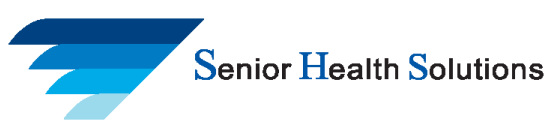 Agency: [Senior Health Solutions][phone][email]Annual Policy ReviewMedicare open enrollment period will be from October 15th to December 7th this year.  During this period, you will have the options of changing Medicare Advantage Plans and/or Prescription Drug Plans.Based on my review of the plans for next year, there may be better options available for next year.  I will be reaching out to you over the next week or so to schedule an appointment to review those options and make sure you have an appropriate policy for next year.  Or you may contact me direct at [phone] to set an appointment.Please allow approximately 20 minutes to review the options.  We can meet at my office, at your home, or anywhere in-between.  Remember, you only have until December 7th to make changes.I will speak with you soon.Thank you![Signature][name][title][phone][email]